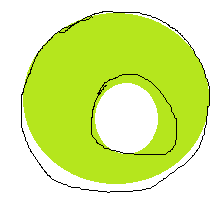 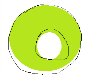 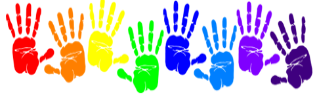 … llln quello 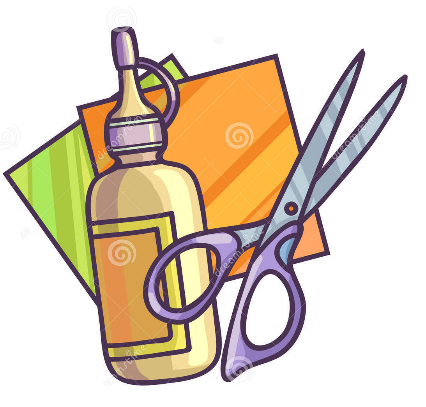 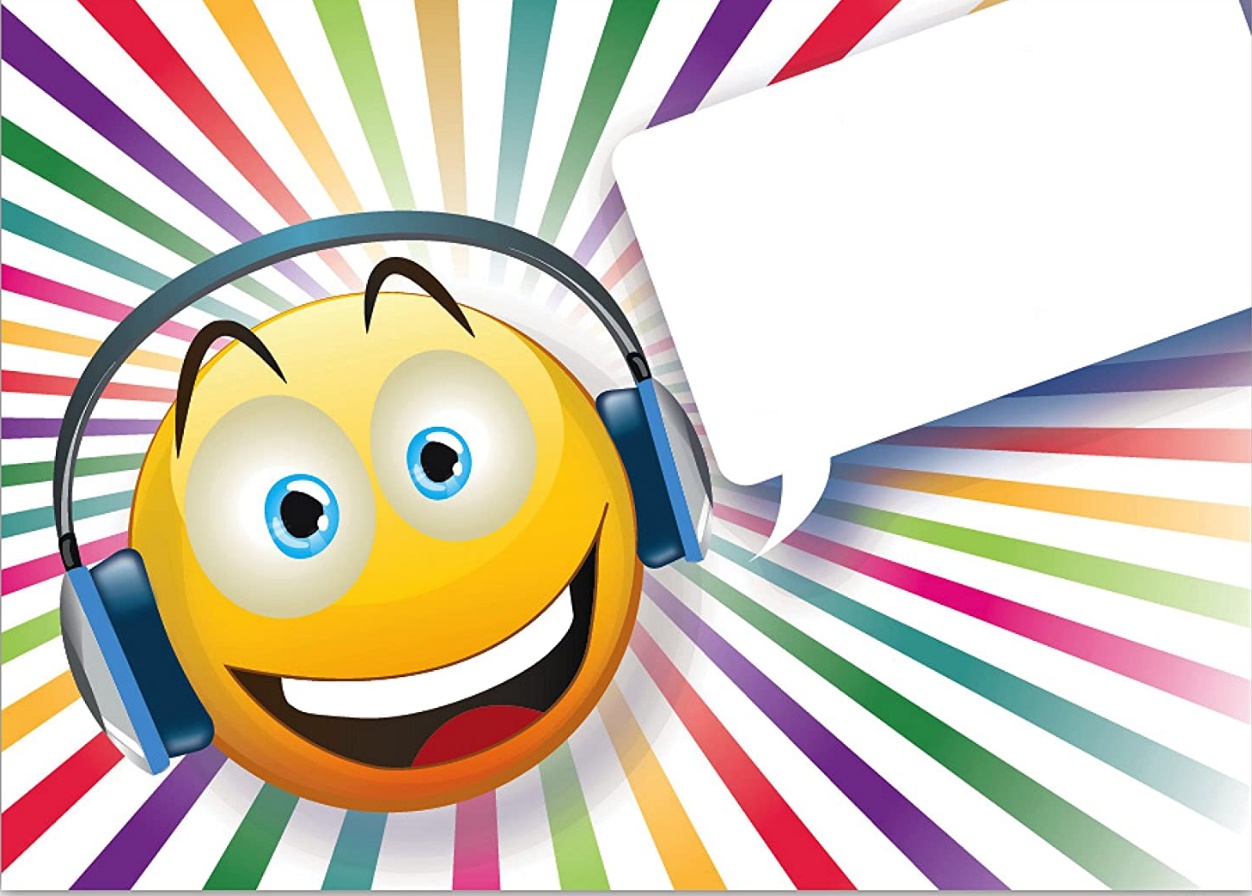 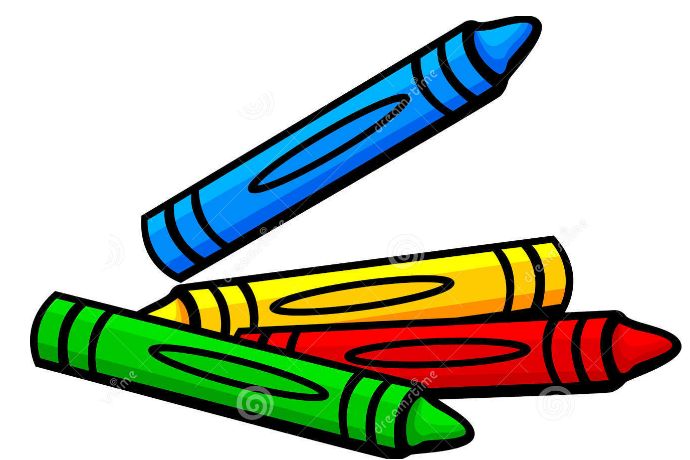 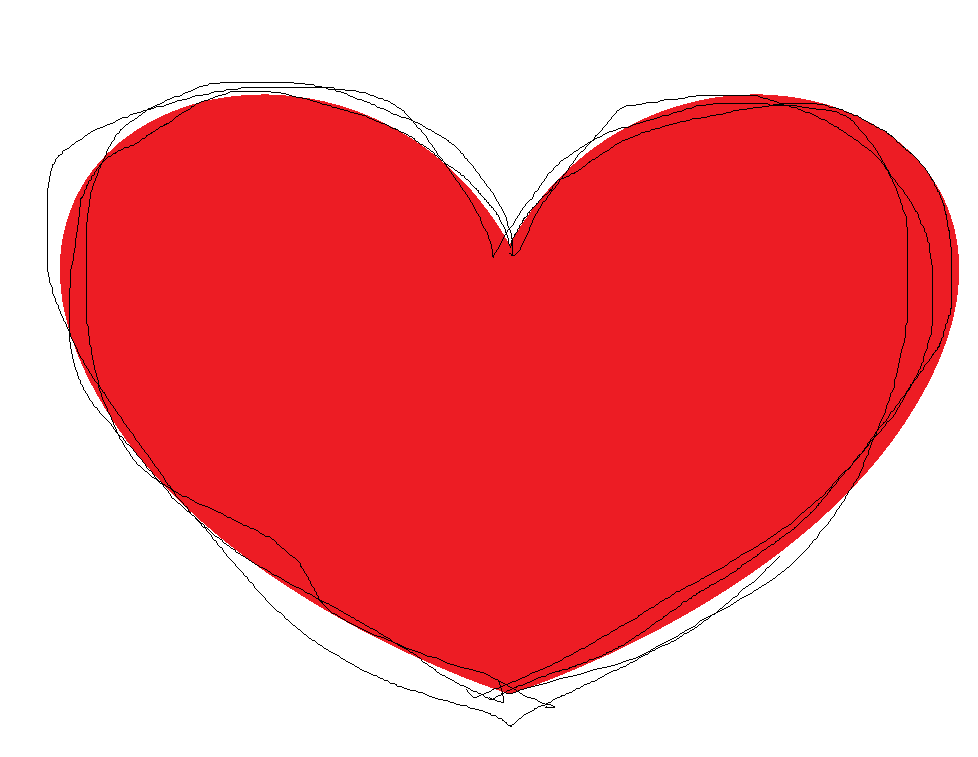 